Октябрь 2021 года. КАРАТУЗСКИЙ РАЙОННЫЙ СОВЕТ ДЕПУТАТОВ ШЕСТОГО СОЗЫВАПЕРВОГО ОКТЯБРЯ БЛАГОДАРИМ СТАРШЕЕ ПОКОЛЕНИЕ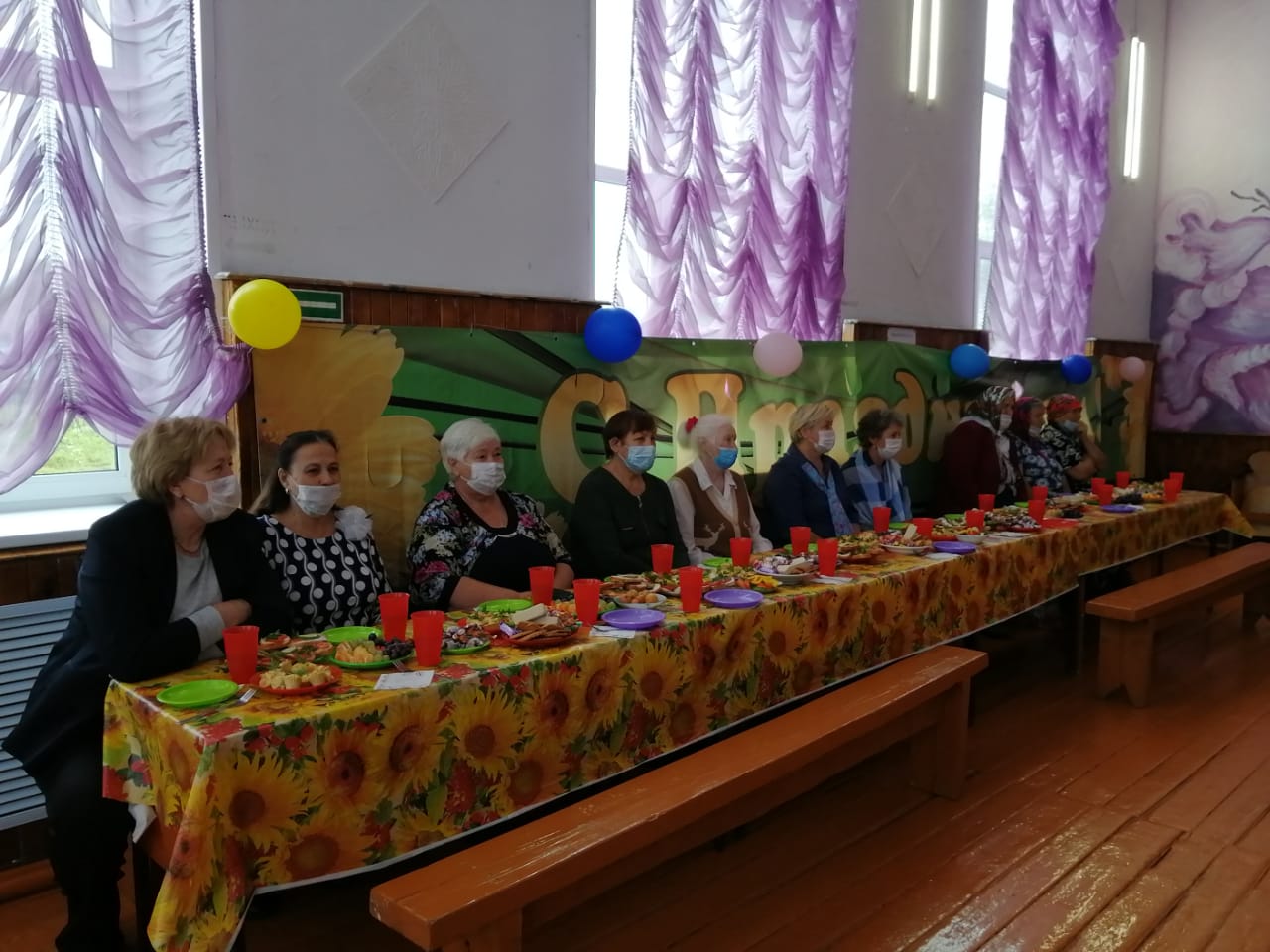 Международный день пожилых людей во всем мире отмечается в первый день октября. В этот день во всеобщем внимании находятся люди старшего возраста: наши бабушки и дедушки, возрастные соседи по дому, коллеги по работе. Ежегодно значимость этого дня увеличивается, закрепляются традиции его празднования. Основное внимание уделяется малообеспеченным людям пожилого возраста, пенсионерам-инвалидам. Традицией этого праздника стало  проведение в начале октября поздравление   пожилых людей с праздником, организация  торжественных мероприятий,  концертов, чествование. И этот год не исключение.Председатель районного Совета депутатов Г.И.Кулакова и глава  Нижнекужебарского сельсовета Г.М.Уварова поздравили  представителей старшего поколения с праздником.  Для них  был организован концерт, чаепитие, развлекательная программа,  в которой они с удовольствием участвовали. 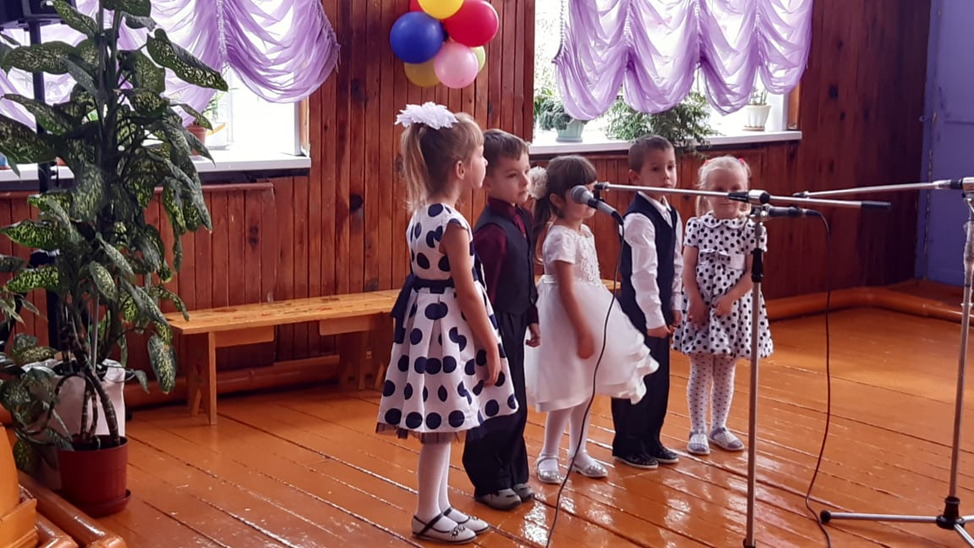 Своих бабушек и дедушек пришли поздравить  самые маленькие артисты – воспитанники детского сада. Они пели, танцевали, играли сценки для самых любимых и родных  им людей.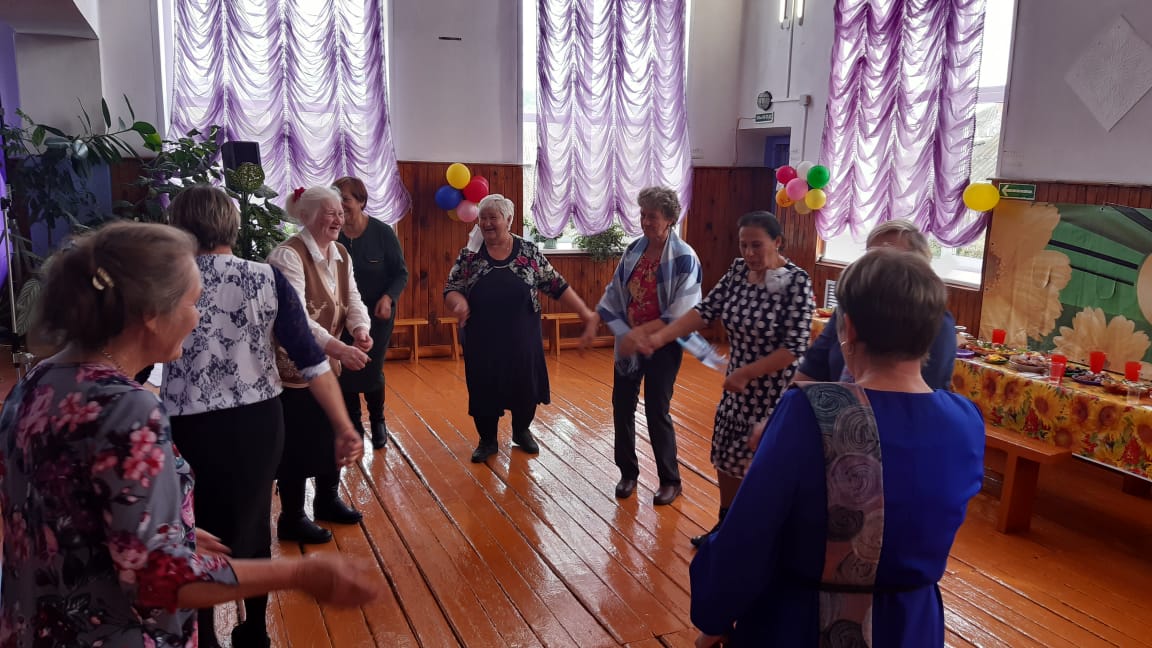 Задор, стремление к жизни, огонек в глазах, вера в хорошее будущее, готовность помочь, активное участие в общественной жизни  - отличительные черты нашего старшего поколения.  Молодым  есть с кого брать пример. Мы благодарны представителям старшего поколения.ПУБЛИЧНЫЕ СЛУШАНИЯ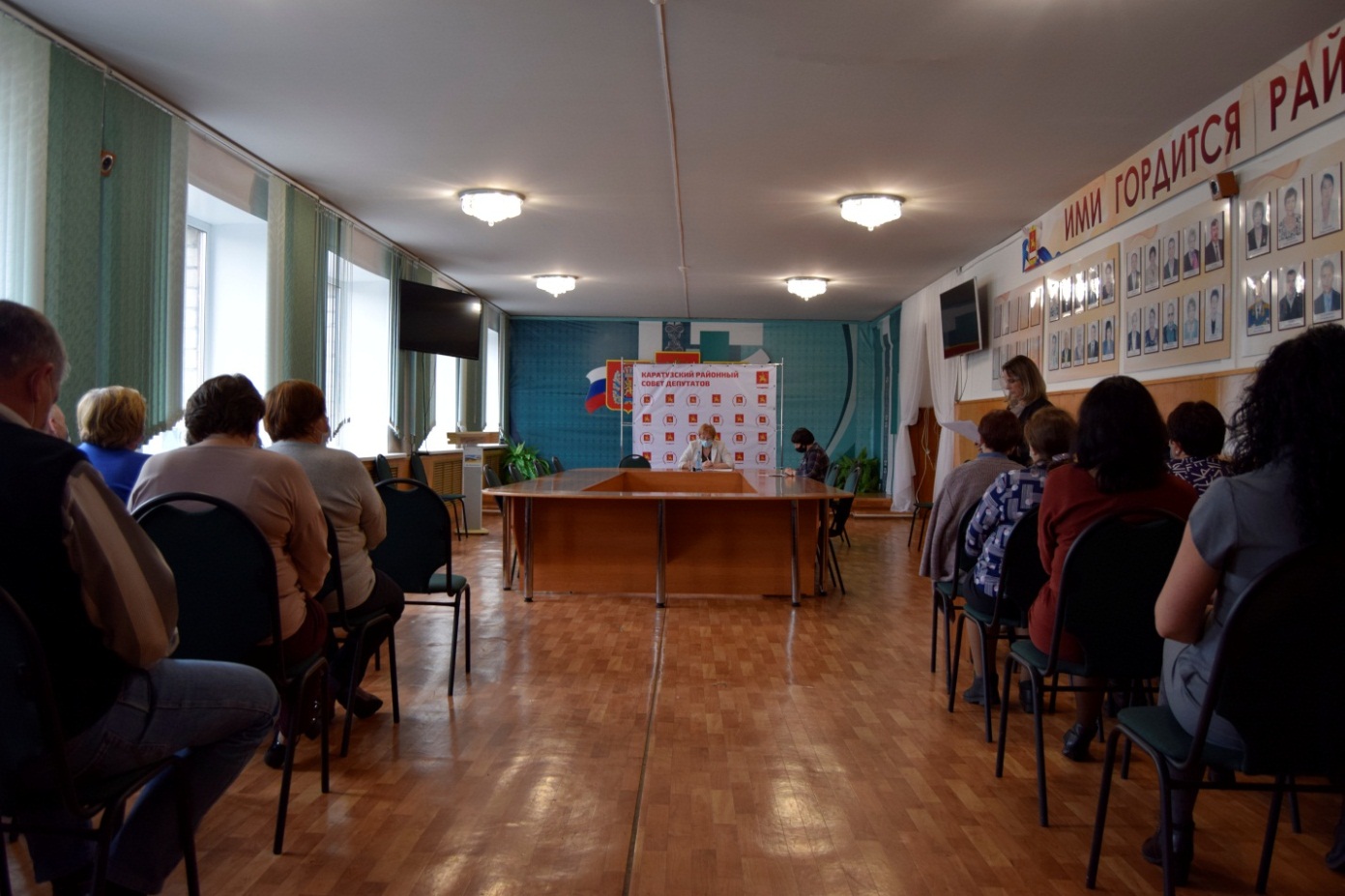 В соответствии со статьей 28 Федерального закона от 6 октября 2003 года № 131-ФЗ «Об общих принципах организации местного самоуправления Российской Федерации», статьей 37 Устава Муниципального образования «Каратузский район» и Положением о порядке проведения публичных слушаний в Каратузском районе, утвержденным решением Каратузского районного Совета депутатов от 20.02.2020 № 31-272 «Об утверждении положения о публичных слушаниях в муниципальном образовании «Каратузский район» на публичные слушания  был  вынесен проект решения Каратузского районного Совета депутатов «О внесении изменений и дополнений в Устав Муниципального образования «Каратузский район». Публичные слушания  прошли 12.10.2021г  в 15 часов, в актовом зале администрации Каратузского района.  После обсуждения участники публичных слушаний предложили проект решения внести на очередную сессию районного Совета депутатов и опубликовать  в периодическом  печатном  издание «Вести Муниципального образования «Каратузский район».СОВМЕСТНОЕ ЗАСЕДАНИЕ ПОСТОЯННЫХ ДЕПУТАТСКИХ КОМИССИЙНа очередном заседании постоянных депутатских комиссий  21 октября 2021 года было рассмотрено  пять вопросов:  - об основных направлениях, этапах и результатах участия района в Региональной программе   комплексного развития сельских территорий;- о результатах государственной итоговой аттестации за 2020 – 2021 учебный год;- о мерах, принятых  по устранению нарушений в использовании средств: на обеспечение деятельности административных комиссий (2017 год); на реализацию мероприятий муниципальной программы «Развитие малого и среднего предпринимательства в   Каратузском районе» (2017 год);  на обеспечение деятельности МБУ «Каратузская детская школа  искусств» (2018 год); дорожного фонда (2018 год) ;- об  утверждении структуры  администрации Каратузского района;- о внесении изменений и дополнений в Устав Муниципального образования «Каратузский район».Заслушав и обсудив вопросы повестки, депутаты предложили:- поставить  на контроль   вопрос « Об основных направлениях, этапах и результатах участия района в Региональной программе   комплексного развития сельских территорий»;-включить в план проверки контрольно-счетного органа   устранение нарушений в: -1- использовании средств на реализацию мероприятий муниципальной программы «Развитие малого и среднего предпринимательства в Каратузском районе»;-2- использовании бюджетных средств Дорожных фондов муниципальных образований Каратузского района.55 ЛЕТНИЙ ЮБИЛЕЙ РАЙОННОГО ЦЕНТРА КУЛЬТУРЫ «СПУТНИК»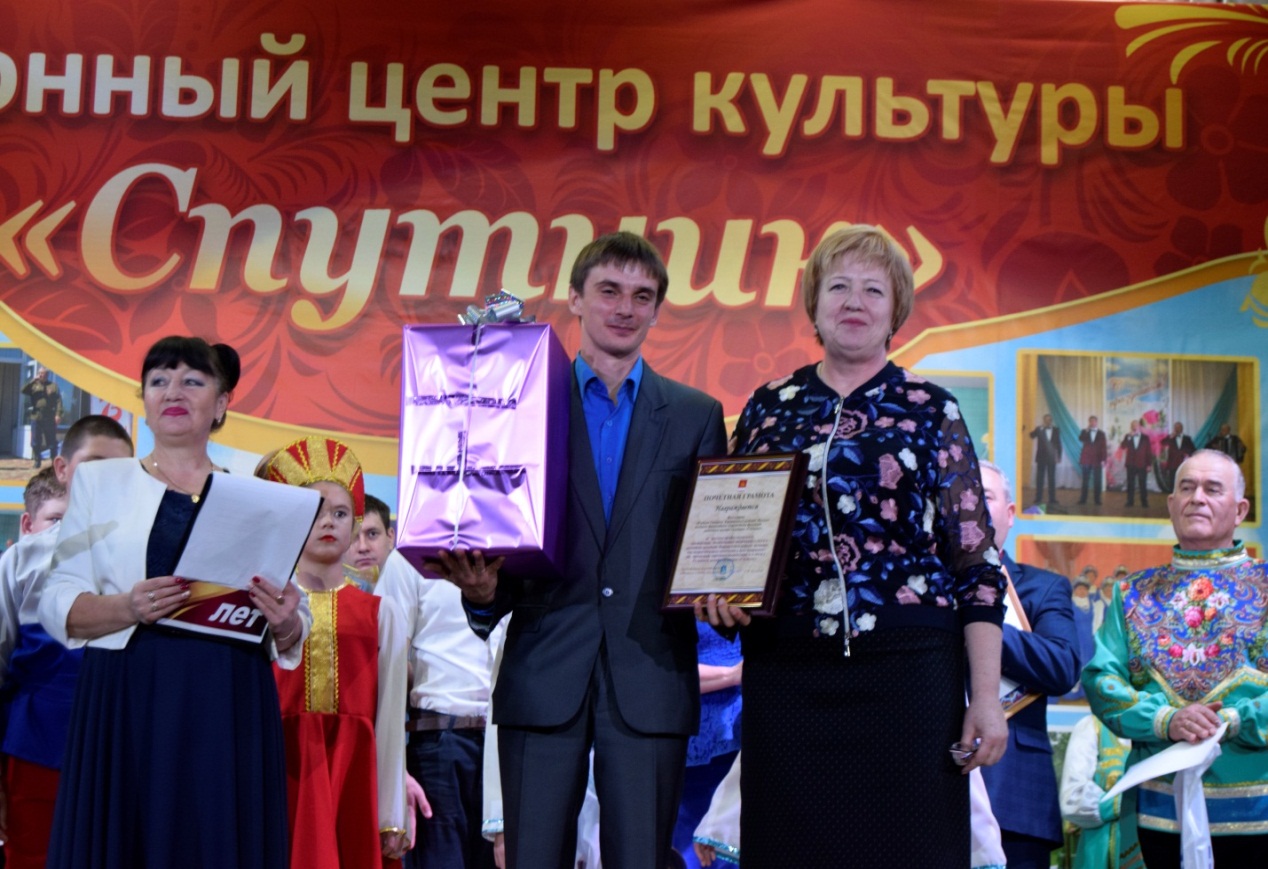 Каратузский районный центр культуры «Спутник» отметил свой  юбилей.В праздновании юбилея приняла участие  председатель районного Совета депутатов Г.И.Кулакова. В своем обращении  Галина Ивановна  от своего имени и от имени районного Совета депутатов поздравила   с юбилеем  коллектив  учреждения  культуры, сказала слова признательности за труд, энтузиазм и умение дарить людям радость и хорошее настроение. Благодаря творческой энергии работников ЦК будни превращаются в праздники, а праздники наполняются позитивом, становясь ярче, красочнее, солнечнее, интереснее, пожелала всем сотрудникам процветания и ещё долгих лет успешной деятельности, реализации задуманных планов , претворения в жизнь самых смелых творческих идей, благодарных зрителей. Директору Дома культуры  Е.И. Блинцову был вручен юбилейный  приветственный адрес, Почетная грамота  районного Совета депутатов  и ценный  подарок.СУББОТНИКВ традиционном субботнике 28 октября приняли участие депутаты районного Совета и работники аппарата райсовета.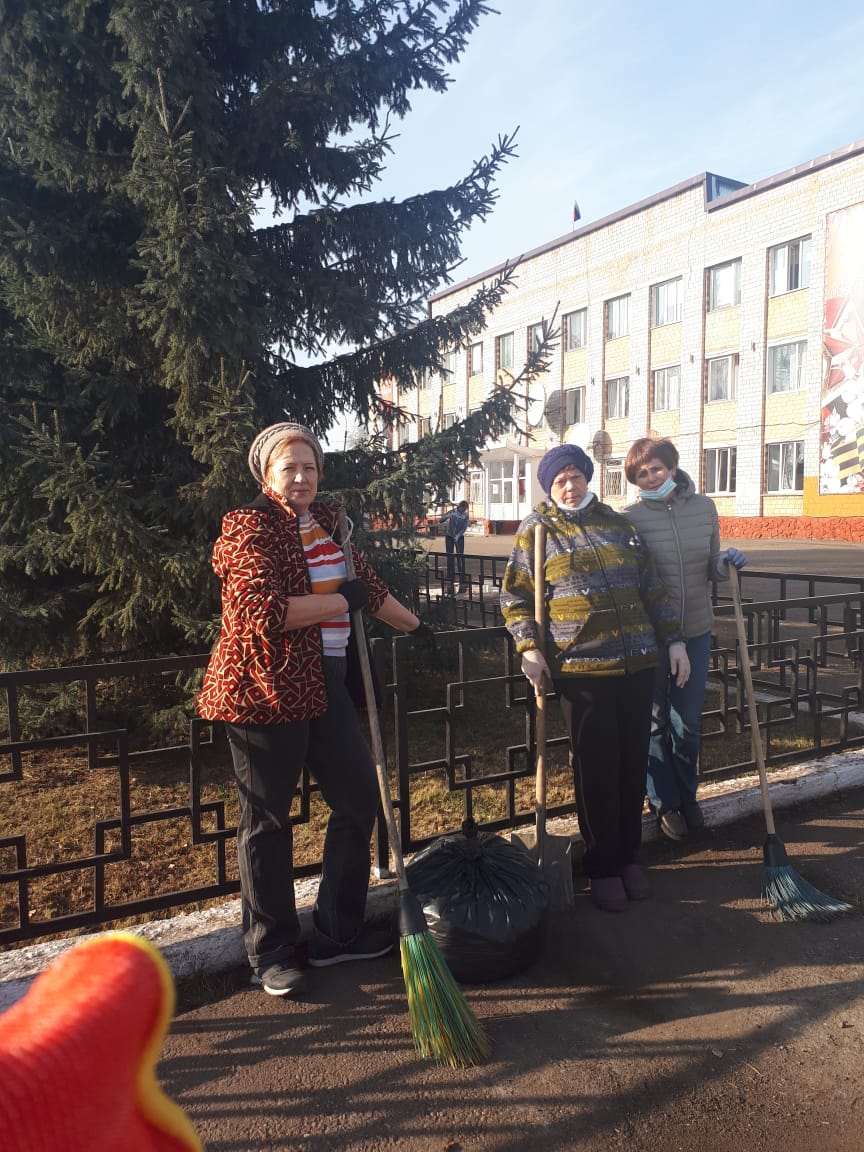 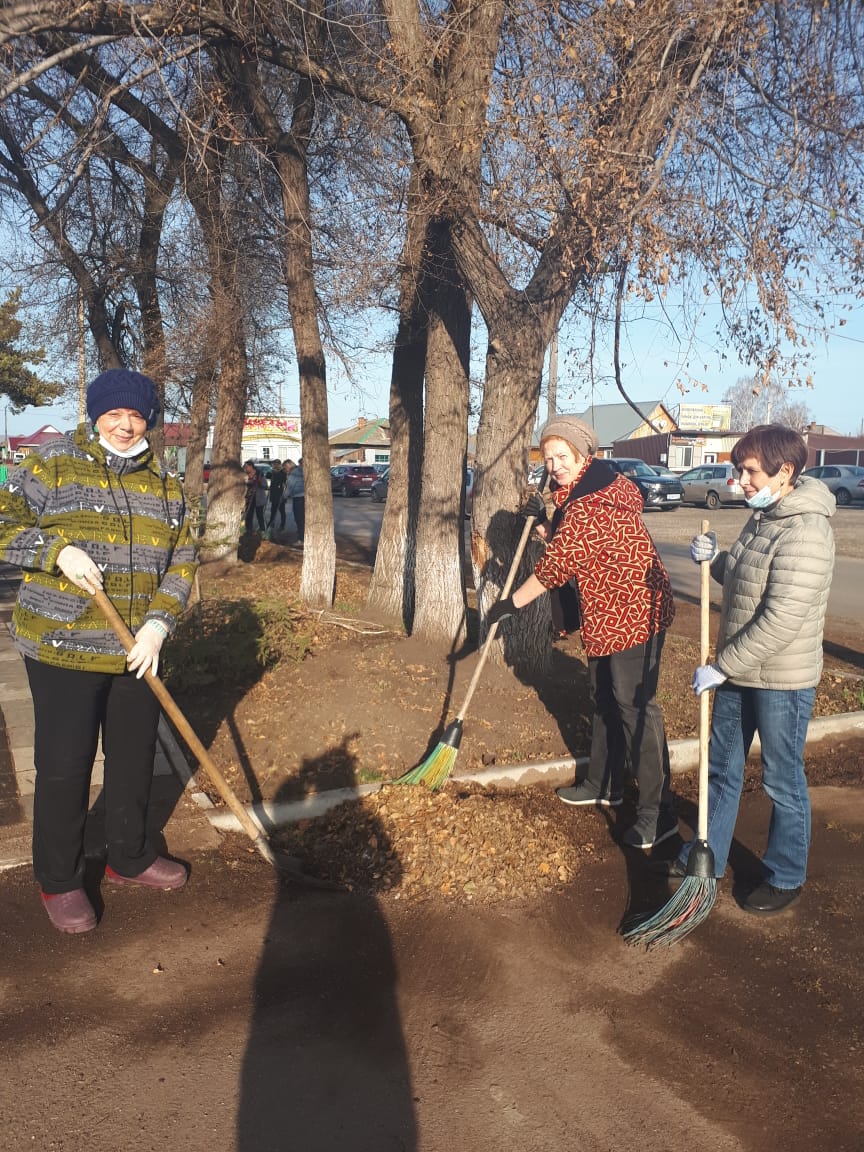 